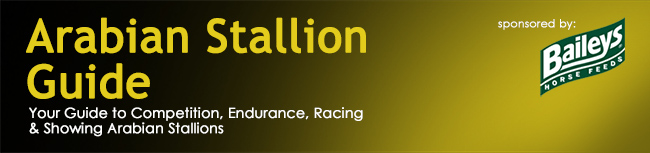 .
Arabian Stallion Guide Stallion Advert Booking Form
Please complete below and email to jane@horseit.comNote: Please type directly in to this page rather than printing and posting/faxing as this reduces mistakes. Then save and email this document. Name of Stallion:   Breeding: Pure Arab / Anglo Arab / Part-Bred Arab	(Please delete as required).Stud Book:	UELN No:	Height: 	Year of Birth:		
Colour:		Studbook Grading: eg. Licensed / Premium Stallion etc. (leave blank if unlicensed/Graded).Disciplines: Competition / Endurance / Racing / Showing (Please delete as required).
Tests: SCID / CA / LFS (Please delete as required).
Availability: Natural / AI Fresh / Chilled / Frozen (Please delete as required)
Overseas Availability:  EU / USA / Canada / Australia / New Zealand / S. Africa (Delete unwanted)Pedigree:
(Please insert pedigree below)								Sire’s Grandsire’s Sire						Sire’s Sire								Sire’s Grandsire’s Dam		Sire of Stallion								Sire’s Granddam’s Sire						Sire’s Dam								Sire’s Granddam’s DamName of Stallion								Dam’s Grandsire’s Sire						Dam’s sire								Dam’s Grandsire’s Dam		Dam of Stallion								Dam’s Granddam’s Sire						Dam’s Dam								Dam’s Granddam’s DamBrief Description: (150 words maximum for inclusion in printed format)Full Description: (Up to 750 words for inclusion online)Progeny: (maximum 30)Stud Fee:Concessions:		Stands at (stud address): 	Contact Name:	Telephone:	Email:		Website:Facebook link:Twitter link:Video Link:Other Stallions Standing (at the same stud):